PREDMET: Informatička pismenostNADNEVAK: 13.10.2021.UČITELJ: Goran TothNASTAVNA JEDINICA: Razlike laptopa i tabletaRAZRED: 7.BZADATAK:  MOLIM VAS DA U SVOJE BILJEŽNICE PREPIŠETE RAZLIKE LAPTOPA I TABLETA.POSLIJE POKUŠAJTE OBJASNITI KOJI UREĐAJ BI VI HTJELI IMATI KOD KUĆE I ZAŠTO. PORAZGOVARAJTE O TOME SA UKUĆANIMA.RAZLIKE LAPTOPA I TABLETA: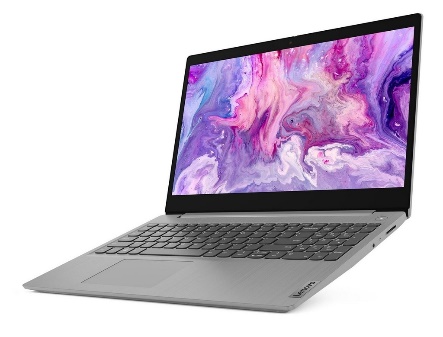 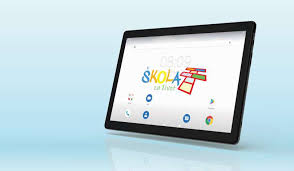 LAPTOP SE MOŽE PREKLOPITI, A TABLET NE.LAPTOP JE VEĆI OD TABLETA.LAPTOP IMA TIPKOVNICU I VEĆI EKRAN.TABLET JE JEFTINIJI OD LAPTOPA.TABLET JE MANJI I LAKŠE GA JE NOSITI.